LAMPIRAN NOMOR                     :    TANGGAL                :    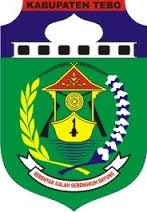 BADAN KEPEGAWAIAN DAN PENGEMBANGAN SUMBER DAYA MANUSIA KABUPATEN TEBOLEMBAR FORMULIR PESERTAUJIAN DINAS DAN UJIAN KENAIKAN PANGKAT PENYESUAIAN IJAZAHNo. UJIAN 	:		*DIISI DENGAN NIPNAMA	:	JENIS KELAMIN 	:	NIP 	:	TEMPAT TANGGAL LAHIR 	:	TMT PANGKAT/GOLONGAN 	:	JABATAN 	:	INSTANSI 	:	AGAMA 	:	PENDIDIKAN TERAKHIR 	:		TAHUN LULUS :NO. SK PANGKAT TERAKHIR 	:	TANGGAL 	:	ALAMAT RUMAH / TELP 	:	ALAMAT KANTOR / TELP 	:	EMAIL 	:	NO. HANDPHONE 	:	MUARA TEBO,                            2019NIP. LAMPIRAN NOMOR                     :    S-1043/BKD-3.1/XI/2017TANGGAL                :    30 November 2017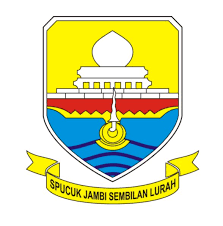 BADAN KEPEGAWAIAN DAERAH PROVINSI JAMBILEMBAR FORMULIR PESERTAUJIAN DINAS DAN UJIAN KENAIKAN PANGKAT PENYESUAIAN IJAZAHNO. UJIAN 	:		*DIISI OLEH PANITIANAMA	:	Hj. SITI AMINAHJENIS KELAMIN 	:	PEREMPUANNIP 	:	19691231 200312 2 018TEMPAT TANGGAL LAHIR 	:	DS. BUAT, 31 DESEMBER  1969PANGKAT/GOLONGAN 	:	PENGATUR TK.I/II.dJABATAN 	:	PELAKSANAINSTANSI 	:	KANTOR LURAH MUARA TEBO KEC. TEBO TENGAHAGAMA 	:	ISLAMPENDIDIKAN TERAKHIR 	:	SMUNO. SK TERAKHIR 	:	823/01/BKPPTANGGAL 	:	16 FEBRUARI 2016ALAMAT RUMAH/TELP 	:	MUARA TEBOALAMAT KANTOR/TELP 	:	TEBO TENGAHEMAIL 	:	-NO. HANDPHONE 	:	-JAMBI, 03 JANUARI 2018Hj. SITI AMINAHNIP. 19691231 200312 2 018LAMPIRAN NOMOR                     :    S-1043/BKD-3.1/XI/2017TANGGAL                :    30 November 2017BADAN KEPEGAWAIAN DAERAH PROVINSI JAMBILEMBAR FORMULIR PESERTAUJIAN DINAS DAN UJIAN KENAIKAN PANGKAT PENYESUAIAN IJAZAHNO. UJIAN 	:		*DIISI OLEH PANITIANAMA	:	JUMILAH, S.KomJENIS KELAMIN 	:	PEREMPUANNIP 	:	19760625 200212 2 006TEMPAT TANGGAL LAHIR 	:	MUARA TEBO, 25 JUNI 1976PANGKAT/GOLONGAN 	:	PENATA TK.I/III.dJABATAN 	:	KASUBBAG ADMINISTRASI UMUMINSTANSI 	:	DINAS PERPUSTAKAAN DAN KEARSIPAN KAB. TEBOAGAMA 	:	ISLAMPENDIDIKAN TERAKHIR 	:	S.1NO. SK TERAKHIR 	:	823/01/BKPPTANGGAL 	:	17 APRIL 2015ALAMAT RUMAH/TELP 	:	MUARA TEBOALAMAT KANTOR/TELP 	:	MUARA TEBOEMAIL 	:	-NO. HANDPHONE 	:	-JAMBI, 03 JANUARI 2018JUMILAH, S.KomNIP. 19760625 200212 2 006LAMPIRAN NOMOR                     :    S-1043/BKD-3.1/XI/2017TANGGAL                :    30 November 2017BADAN KEPEGAWAIAN DAERAH PROVINSI JAMBILEMBAR FORMULIR PESERTAUJIAN DINAS DAN UJIAN KENAIKAN PANGKAT PENYESUAIAN IJAZAHNO. UJIAN 	:		*DIISI OLEH PANITIANAMA	:	NUROKHMAN, S.SosJENIS KELAMIN 	:	LAKI - LAKINIP 	:	19751219 199703 1 001TEMPAT TANGGAL LAHIR 	:	SALAMAN MAGELANG, 19 DESEMBER 1975PANGKAT/GOLONGAN 	:	PENATA TK.I/III.dTMT PANGKAT/GOLONGAN	:	01 OKTOBER 2016JABATAN 	:	KASUBBID MUTASI, PROMOSI DAN PENGEMBANGAN KOMPETENSIINSTANSI 	:	BKPSDM KAB. TEBOAGAMA 	:	ISLAMPENDIDIKAN TERAKHIR 	:	S.1NO. SK TERAKHIR 	:	823.3/15/BKPPTANGGAL 	:	03 OKTOBER 2016ALAMAT RUMAH/TELP 	:	MUARA TEBOALAMAT KANTOR/TELP 	:	MUARA TEBOEMAIL 	:	-NO. HANDPHONE 	:	-JAMBI, 03 JANUARI 2018NUROKHMAN, S.SosNIP. 19751219 199703 1 001